Assessment- Northern EuropeHow many countries are included in the Scandinavian countries?2465Which is not a Scandinavian country?DenmarkNorwaySwedenIcelandAustraliaWhich two are not the physical features of a country?CinemaFieldsRiversMountainsHospitalsCircle the three human features of a country. SchoolsOceansHousesRiversBridgesWhat is the capital of Finland?DanishHelsinkiAustriaCircle four animals that can be found in northern Europe.BearsMooseCrocodilesBeavers LynxSome animals in northern Europe migrate, which means they travel and live in other places at different times of the year.TrueFalseWhere do you find Sami people? Circle three correct answers.FinlandDenmarkAmericaSwedenAfricaWho was Roald Amundsen?A swimmerA football playerAn explorerWhich of the following places have the coldest weather?NorwayLondonSpainAustralia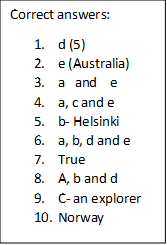 